Другий етап Всеукраїнської учнівської олімпіади з математиким. Тернопіль. 11 листопада 2021 рокуЗавдання. 6 класДмитрику було 16 років 19 місяців тому, а  Івану  буде 19 років через 16 місяців. Хто із них старший за віком? Відповідь обгрунтуйте.Як у виразі  , який містить 99 дробів, замінити всі зірочки знаками арифметичних дій так, щоб значення одержаного арифметичного виразу дорівнювало  нулю?Довжина ребра куба 1 метр. Цей куб розрізали на кубики, довжина ребра кожного з них рівна 2 мм. Потім їх розклали в один ряд. Знайдіть довжину цього ряду у метрах.Сказав Кащик Невмирущий Івану-Царевичу: «Відпущу я Василину-Прекрасну, якщо завтра вранці з’явишся перед мої очі, я загадаю три цифри  а, b, c . Ти - назвеш мені три числа: х, у, z . Вислухаю я тебе і скажу, чому дорівнює вираз . Тоді відгадай, які а, b, c я загадав. Не відгадаєш, не бачити тобі Василини-Прекрасної». Засмутився Іван-Царевич, пішов думу думати. Треба йому допомогти. Як?Сто піратів переносили з корабля на берег скрині з коштовностями. Кожну скриню несли семеро піратів. Капітан вважає, що під час перенесення всі пірати заробили порівну, бо кожний брав участь в перенесенні 65 скринь. Доведіть, що капітан помилився.На виконання роботи відводиться 3 годиниКожне завдання оцінюється в 7 балівПід час виконання роботи забороняється  використовувати калькулятори, телефони та  інші  електронні носії інформації, друковані чи рукописні матеріали.Другий етап Всеукраїнської учнівської олімпіади з математиким. Тернопіль. 11 листопада 2021 рокуЗавдання. 7 класЗнайдіть х, у, z , для яких виконується рівність:. Основа рівнобедреного трикутника дорівнює 9 см. Медіана, проведена до бічної сторони трикутника, ділить його на два трикутники, периметр одного з яких менший за периметр другого на 3 см. Знайдіть бічну сторону  даного трикутника, якщо вона більша від основи.Купили 4 книги. Всі книги без першої коштують 420 гривень, без другої – 400 гривень, без третьої – 380 гривень, без четвертої – 360 гривень. Скільки коштує кожна книга окремо?На дошці записується  послідовність чисел 1, 2, 4, 8, 16, 23, 28 і т. д. (кожне наступне число одержують з попереднього, збільшуючи його на суму його цифр).  Чи буде записаним на дошці число11 111 112 021 ?  Олексій вибрав три різні цифри а, b, c (а≠b, b≠c, а≠с) і записав усі можливі різні трицифрові натуральні числа, десятковий запис кожного з яких містить усі три взяті цифри і не починається з нуля. З’ясувалося, що сума всіх записаних чисел дорівнює 3 376. Визначте, які саме цифри було взято, і доведіть, що інших варіантів не має.На виконання роботи відводиться 3 годиниКожне завдання оцінюється в 7 балівПід час виконання роботи забороняється  використовувати калькулятори, телефони та  інші  електронні носії інформації, друковані чи рукописні матеріали.Другий етап Всеукраїнської учнівської олімпіади з математиким. Тернопіль. 11 листопада 2021 рокуЗавдання. 8 класПобудуйте графік функції .Із селища А до селища В виїхав велосипедист, а через 15 хвилин услід за ним виїхав автомобіль  (велосипедист і автомобіль рухаються зі сталими швидкостями). Рівно на половині шляху від А до В автомобіль наздогнав велосипедиста. Коли автомобіль прибув до селища В, велосипедистові залишалося проїхати ще третину шляху. За який час велосипедист подолав шлях від селища А до селища В?У прямокутному трикутнику катет завдовжки 12 см прилеглий до кута  Знайдіть довжину бісектриси другого гострого кута трикутника.Числа a, b, c  такі, що   Знайдіть значення виразу   Джон і Мері живуть у хмарочосі, на кожному поверсі якого по 10 квартир. Номер поверху Джона дорівнює номеру квартири Мері, а сума номерів їх квартир дорівнює 239. Який номер квартири Джона. Відповідь обгрунтуйте.На виконання роботи відводиться 3 годиниКожне завдання оцінюється в 7 балівПід час виконання роботи забороняється  використовувати калькулятори, телефони та  інші  електронні носії інформації, друковані чи рукописні матеріали.Другий етап Всеукраїнської учнівської олімпіади з математиким. Тернопіль. 11 листопада 2021 рокуЗавдання. 9 класРозв’яжіть систему рівнянь: Дано графік лінійної функції  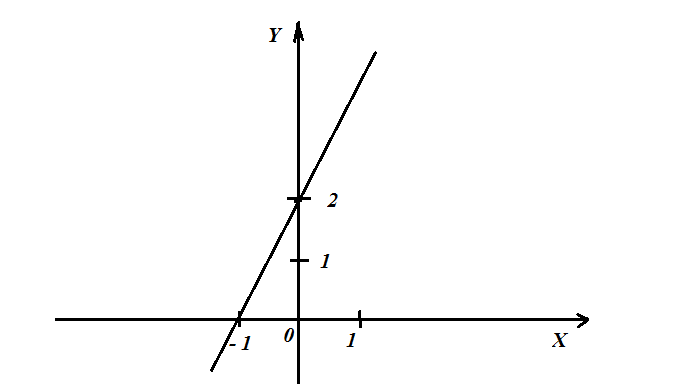 Знайдіть значення виразу 2022а – 2021b. Відповідь обгрунтуйте.Знайдіть усі такі натуральні числа В, для яких із трьох наступних тверджень два є правильними , а одне – хибне:В + 41 є квадратом натурального числа;В – 21 ділиться без остачі на 10;В − 48 є квадратом натурального числа. Усередині рівностороннього трикутника взято точку О, що лежить на відстанях b, с і d від його сторін. Знайдіть висоту трикутника.Знайдіть всі такі пари натуральних чисел а і b, для яких виконується рівність:НСК (a;b) – НСД (а;b)=.На виконання роботи відводиться 3 годиниКожне завдання оцінюється в 7 балівПід час виконання роботи забороняється  використовувати калькулятори, телефони та  інші  електронні носії інформації, друковані чи рукописні матеріали.Другий етап Всеукраїнської учнівської олімпіади з математиким. Тернопіль. 11 листопада 2021 рокуЗавдання. 10 класОбчисліть значення виразу:   для n=2021.Розв’яжіть в цілих числах рівняння:.Всередині кута  60° дано точку М, яка віддалена від сторін кута на 2 та 11 одиниць. Знайдіть відстань від точки М до вершини кута.Порівняйте значення виразів:       і       .5. Чи можна розмістити по колу цифри від 0 до 9 включно так, щоб сума будь-яких трьох цифр, що стоять поряд, не перевищувала а) 14;     б)15 ?Відповідь обгрунтуйте. У випадку ствердної відповіді наведіть приклад.На виконання роботи відводиться 3 годиниКожне завдання оцінюється в 7 балівПід час виконання роботи забороняється  використовувати калькулятори, телефони та  інші  електронні носії інформації, друковані чи рукописні матеріали.Другий етап Всеукраїнської учнівської олімпіади з математиким. Тернопіль. 11 листопада 2021 рокуЗавдання. 11 класРозв’яжіть рівняння:Яких значень може набувати число х, якщо виконуються такі рівності:Дано трикутник АВС, в якому . Серединний перпендикуляр до сторони АВ перетинає сторону АС в точці М, а серединний перпендикуляр до сторони АС перетинає продовження сторони АВ за вершину В у точці N. Відомо, що відрізки MN  і ВС рівні та перетинаються  під прямим кутом. Знайдіть градусні міри всіх кутів трикутника АВС.Чи є число    точним квадратом?Вершини куба деяким чином перенумеровані числами 1; 2; …; 8. Петрикові повідомили для трьох із шести граней куба номери вершин, що їм відповідають: ; ; . Чи зможе Петрик за цими даними сказати, який номер має вершина, що найбільше віддалена від вершини з номером 5?На виконання роботи відводиться 3 годиниКожне завдання оцінюється в 7 балівПід час виконання роботи забороняється  використовувати калькулятори, телефони та  інші  електронні  носії інформації, друковані чи рукописні матеріали.